Ripponden J&I School Saplings Weekly Learning – W/C 6th July 2020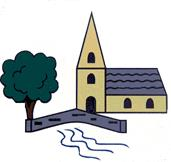 This timetable gives an overview of home learning activities, as set by your teacher. Teachers in Key Stage 1 and Reception will be emailing every couple of days. These email messages will continue to go to children in KS2 and to their parents in R/KS1 and they will be put on the class pages of the website. The message is, as always, to do what you can – there is no pressure from school – but we are here if you need help. This timetable will also be followed by the children in Saplings who are in school this week.PE Links:
REAL PE - https://home.jasmineactive.com email – parent@rippondenj-1.com and password rippondenj Go Noodle - www.gonoodle.comJoe Wicks - https://www.youtube.com/user/thebodycoach1 Cosmic Kids - https://www.youtube.com/user/CosmicKidsYoga General Links: Twinkl - www.Twinkl.co.uk/offer  Classroom Secrets - https://classroomsecrets.co.uk/free-home-learning-packsEnglish Links:Phonics Play - www.phonicsplay.co.ukActive Learn - https://www.activelearnprimary.co.uk/ for both reading books on Reading Bug and SPAG on Grammar BugOxford Owl - https://home.oxfordowl.co.uk/for-home/ for extra reading books at your levelMaths Links:Sumdog - www.Sumdog.com Numbots - https://play.numbots.com/#/intro Edshed - https://www.edshed.com/en-gbMonday6th July  Tuesday7th JulyWednesday8th JulyThursday9th JulyFriday10th JulyPEJoe Wicks or Go Noodle- Have you tried ‘Pump it up’ yet?SPORTS DAY!! Joe Wicks or Go NoodleCosmic Kids yoga- Pedro the Penguin https://www.youtube.com/watch?v=Rzw-Oir8UPwGo Noodle- What’s your favourite? Have you tried ‘Yes! I want to build a snowman’ yet?Reading15 minutes of reading books on Active Learn and the questions15 minutes of reading any book of your choice and the questions15 minutes of reading book on Active Learn and the questions15 minutes of reading books on Active Learn and the questionsFriendly FridayShare a book with a member of your family or your teddies and toysPhonics/ SPAG/ Spelling/ Handwriting 10:30 Year 1 Letters and Sounds for Home and School on You Tube (easier phonics available at 10:00)https://www.youtube.com/watch?v=FCw5hi-kB-U (find the latest links on You Tube)10:30 Year 1 Letters and Sounds for Home and School on You Tube (easier phonics available at 10:00)https://www.youtube.com/watch?v=FCw5hi-kB-U (find the latest links on You Tube)10:30 Year 1 Letters and Sounds for Home and School on You Tube (easier phonics available at 10:00)https://www.youtube.com/watch?v=FCw5hi-kB-U (find the latest links on You Tube)10:30 Year 1 Letters and Sounds for Home and School on You Tube (easier phonics available at 10:00)https://www.youtube.com/watch?v=FCw5hi-kB-U (find the latest links on You Tube)10:30 Year 1 Letters and Sounds for Home and School on You Tube (easier phonics available at 10:00)https://www.youtube.com/watch?v=FCw5hi-kB-U (find the latest links on You Tube)Edshed Spelling and Edshed MathsThere are new spellings on Edshed and I have selected maths activities for you to do this week! Please contact the office for your log-in details if you don’t have them already.Edshed Spelling and Edshed MathsThere are new spellings on Edshed and I have selected maths activities for you to do this week! Please contact the office for your log-in details if you don’t have them already.Edshed Spelling and Edshed MathsThere are new spellings on Edshed and I have selected maths activities for you to do this week! Please contact the office for your log-in details if you don’t have them already.Edshed Spelling and Edshed MathsThere are new spellings on Edshed and I have selected maths activities for you to do this week! Please contact the office for your log-in details if you don’t have them already.Edshed Spelling and Edshed MathsThere are new spellings on Edshed and I have selected maths activities for you to do this week! Please contact the office for your log-in details if you don’t have them already.MathsSubtracting within 20 – mixed number bonds15 minutes on Sumdog/Edshed Maths
15 minutes on Sumdog /Edshed Maths No worksheet today- calculate your Sports Day results instead!Subtracting within 20 - White Rose maths worksheetor15 minutes on Sumdog/Edshed MathsSubtracting within 20 - greater or less thanorSumdog/Edshed MathsSubtracting within 20 White Rose Worksheetor15 minutes on Sumdog/Edshed Maths EnglishWriting Prompt Monday- Rhyming
English Tuesday- plurals -sEnglish Wednesday- plurals -esEnglish Thursday- add -es or -sEnglish Friday-Reading Comp – penguinsTopic HistoryHistory – Toys from the Past This week we are going revisit the work we did about toys from the past. We will look at our favourite toy and compare two types of packets of crayons, one new and one old.On Wednesday we will research the history of our favourite toy.I will send more work on Thursday!
Keep up the good work at home everyone!History – Toys from the Past This week we are going revisit the work we did about toys from the past. We will look at our favourite toy and compare two types of packets of crayons, one new and one old.On Wednesday we will research the history of our favourite toy.I will send more work on Thursday!
Keep up the good work at home everyone!History – Toys from the Past This week we are going revisit the work we did about toys from the past. We will look at our favourite toy and compare two types of packets of crayons, one new and one old.On Wednesday we will research the history of our favourite toy.I will send more work on Thursday!
Keep up the good work at home everyone!History – Toys from the Past This week we are going revisit the work we did about toys from the past. We will look at our favourite toy and compare two types of packets of crayons, one new and one old.On Wednesday we will research the history of our favourite toy.I will send more work on Thursday!
Keep up the good work at home everyone!History – Toys from the Past This week we are going revisit the work we did about toys from the past. We will look at our favourite toy and compare two types of packets of crayons, one new and one old.On Wednesday we will research the history of our favourite toy.I will send more work on Thursday!
Keep up the good work at home everyone!